Read “The Periodic Table” and the questions throughout the passage.  Write complete sentences to answer each question.The Periodic TableThe Periodic Table is divided into four sections: metals, nonmetals, metalloids, and noble gases.  The zigzag line separates the metals from the nonmetals, with the exception of hydrogen.  Metalloids are found along the zigzag line.  The noble gases are family of elements down the final right column in the periodic table.  They are stable and do not mix easily with other elements.What are the four classifications of elements?__________________________________________________________________________________________________________________________________________________________________________________________________________________Physical properties can be used to help identify if an element is a metal or nonmetal.  Determining metalloids can be a bit more difficult.  Metals, located to the left of the zigzag line, have a shiny luster and often look metallic, like aluminum foil or nails.  Other properties of metals include high density, high melting point, and the ability to conduct heat and electricity.  Most metals are also ductile and malleable.  If a metal is ductile, it can be pulled into a wire like copper.  Malleability is the ability of a metal to be pounded or flattened into thin sheets like aluminum foil.What are the properties of metals?____________________________________________________________________________________________________________________________________________________________________________________________________________________________________________________________________________________________________________________________________________________________________________________________________________________________________Nonmetals, located to the right side of the zigzag line, have almost the opposite properties of metals.  These elements are dull, or lackluster.  Nonmetals are insulators and do not conduct heat or electricity well.  Elements that are nonmetals are brittle and break easily, so they cannot be made into wires or sheets.  Other physical properties of nonmetals include low melting points and generally a lower density compared to metals.What are the properties of nonmetals?____________________________________________________________________________________________________________________________________________________________________________________________________________________________________________________________________________________________________________________________________________________________________________________________________________________________________The elements found along the zigzag line between the metals and nonmetals are called metalloids, with the exception of aluminum.  The word metalloid means “metal-like.”  Metalloids have physical properties similar to both metals and nonmetals.  Like metals, metalloids conduct heat and electricity but not effectively.What are the properties of metalloids?Noble gases are found in the last column family of the periodic table.  Noble gases are stable because they have the maximum number of electrons possible, which is 8, in their outer shell.  Noble gases do not combine well with other elements. What are the physical properties of the Noble Gases?Create a Venn Diagram in your journal to compare the physical properties of metals, nonmetals, and metalloids.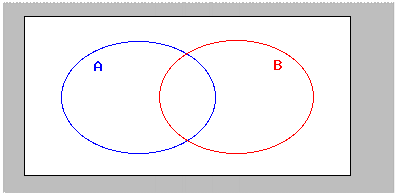 Frayer ModelUse the information from the reading  passage  to complete the Frayer model on a word assigned to you.Definition								Characteristics/PropertiesExamples							Nonexamples		Element Classification													Use a Periodic Table to complete the following table.Element Name  Element SymbolClassificationMetal, Nonmetal, Metalloid, Noble Gassodiumnitrogensiliconcalciumneonironchlorinearseniccarboncopperboronhelium